Sequência didática 1Disciplina: Matemática                Ano: 3º                       Bimestre: 1ºTítulo: Números no ábacoObjetivos de aprendizagemRepresentar números naturais de até a ordem de unidade de milhar utilizando o ábaco.Objeto de conhecimento: Leitura, escrita, comparação e ordenação de números naturais de quatro ordens.Habilidade trabalhada: (EF03MA01) Ler, escrever e comparar números naturais de até a ordem de unidade de milhar, estabelecendo relações entre os registros numéricos e em língua materna.Escrever, por extenso, números naturais de até a ordem de unidade de milhar.Objeto de conhecimento: Leitura, escrita, comparação e ordenação de números naturais de quatro ordens.Habilidade trabalhada: (EF03MA01) Ler, escrever e comparar números naturais de até a ordem de unidade de milhar, estabelecendo relações entre os registros numéricos e em língua materna.Tempo previsto: 100 minutos (2 aulas, aproximadamente 50 minutos cada)Materiais necessáriosÁbacos com a vareta de unidade de milhar (um para cada aluno) e material impresso sugerido na etapa 2.Desenvolvimento da sequência didáticaEtapa 1 (Aproximadamente 50 minutos/1 aula)Inicie essa etapa distribuindo um ábaco para cada aluno. Deixe que eles manipulem livremente o material e, então, questione-os:- Vocês conhecem esse objeto? Já o utilizaram?- Como faço para representar números no ábaco?- O que cada vareta e cada bolinha representam?- Como se representa o número 997 no ábaco? Se eu acrescentar uma bolinha na vareta da dezena, o que acontece? E o que acontece se eu acrescentar uma bolinha na vareta das unidades simples?Realize essas e outras perguntas para que os alunos percebam as características do Sistema de Numeração Decimal por meio da composição de números no ábaco. Em seguida, explique a eles:-Todas as vezes que acumularmos 10 bolinhas na vareta que representa as unidades simples, devemos fazer uma troca, retirando as bolinhas da vareta que representa essa ordem e colocando uma bolinha na vareta que representa a ordem das dezenas. Da mesma forma, quando tivermos 10 bolinhas na vareta das dezenas, devemos retirá-las e incluir uma bolinha na vareta que representa a ordem das centenas.E como fazemos a troca entre a ordem das centenas e a ordem das unidades de milhar? Da mesma maneira. Quando juntarmos 10 bolinhas na vareta que representa as centenas, devemos retirá-las e incluir uma bolinha na vareta que representa a unidade de milhar.Após a familiarização e discussão a respeito do ábaco, proponha as atividades a seguir.Faça um ditado de números com os alunos. Para isso, combine com a turma que você irá dizer alguns números (1000, 1010, 1011, 1111, entre outros) e eles deverão representar esses números no ábaco.Escreva na lousa a atividade a seguir para que os alunos a copiem e resolvam no caderno.Escreva, por extenso, o número formado em cada ábaco a seguir:Etapa 2 (Aproximadamente 50 minutos/1 aula)Providencie, antecipadamente, a atividade impressa sugerida nessa etapa.Distribua uma folha com a atividade impressa para cada aluno e oriente-os a escrever o nome, para identificação. A atividade deve ser elaborada conforme o esboço a seguir.AvaliaçãoA avaliação faz parte de todo o processo de ensino e aprendizagem, então deve ocorrer em todas as etapas da sequência didática. Faça registros das suas observações, intervenha quando necessário e promova momentos para que os alunos avancem em sua aprendizagem. Durante o desenvolvimento, observe:o aluno representou, no ábaco, números naturais de até a ordem de unidade de milhar?o aluno escreveu, por extenso, números naturais de até a ordem de unidade de milhar?o aluno trabalhou em grupo de maneira participativa?o aluno respeitou opiniões diversas?Além das observações, seguem algumas questões relativas às habilidades desenvolvidas nesta sequência didática.1. Quais são as ordens representadas no ábaco utilizado nas atividades?Resposta esperada: unidade, dezena, centena e unidade de milhar.2. Represente no ábaco o número que indica o ano em que você nasceu.A resposta depende do ano em que o aluno nasceu.Após o trabalho com a sequência didática, trabalhe com os alunos a autoavaliação a seguir. Se preferir, reproduza as questões na lousa e peça aos alunos que as copiem e respondam.a)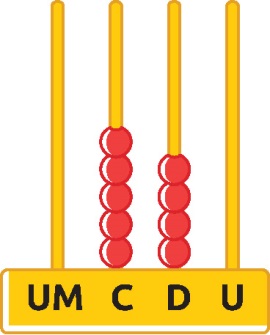 c)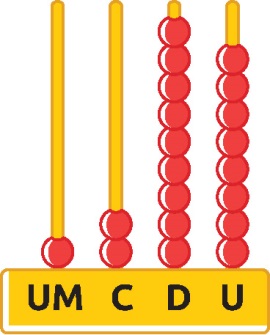 b)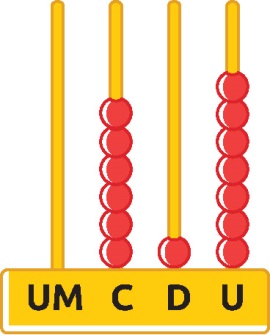 d)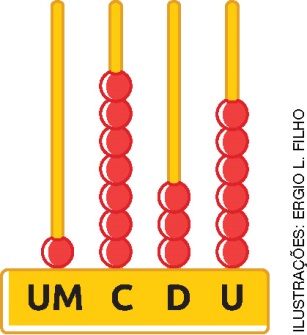 1) Escreva, utilizando algarismos, o número representado em cada ábaco.2) Represente, no ábaco, os números indicados a seguir.a) 6438b) 2022c) 9889  3) Leia os números escritos por extenso e represente-os no ábaco.a) Quatro mil, quinhentos e trinta e seteb) Dois mil, quatrocentos e cinquenta e seisc) Nove mil, novecentos e noventa e noveAUTOAVALIAÇÃOSIMNÃOUtilizei o ábaco de forma adequada?Consegui representar no ábaco números de até a ordem de unidade de milhar?Escrevi, por extenso, números com até quatro ordens? Participei das atividades com empenho?